Załącznik nr 9 b Wzór karty drugiego etapu oceny merytorycznej projektu konkursowego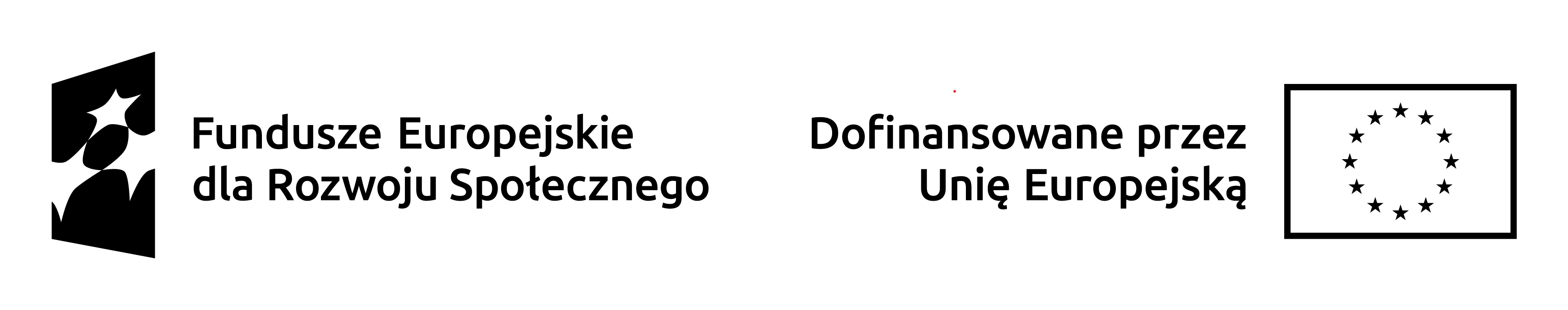 KARTA II ETAPU OCENY MERYTORYCZNEJ WNIOSKU O DOFINANSOWANIE PROJEKTU KONKURSOWEGO W RAMACH PROGRAMU FERSINSTYTUCJA ORGANIZUJĄCA NABÓR (ION): ………………………………………………………………………………………………NR NABORU: …………………………………………………………………………………………………………………………………. DATA WPŁYWU WNIOSKU: …………………………………………………………………………………………………………………SUMA KONTROLNA WNIOSKU: ...............................................................................................................TYTUŁ PROJEKTU: .....................................................................................................................................NAZWA WNIOSKODAWCY: ......................................................................................................................OCENIAJĄCY: .............................................................................................................................................................................					.................................podpis oceniającego						dataCZĘŚĆ B. ETAP DRUGI OCENY MERYTORYCZNEJ - KRYTERIA DOSTĘPU (zaznaczyć właściwe znakiem „X”)CZĘŚĆ B. ETAP DRUGI OCENY MERYTORYCZNEJ - KRYTERIA DOSTĘPU (zaznaczyć właściwe znakiem „X”)CZĘŚĆ B. ETAP DRUGI OCENY MERYTORYCZNEJ - KRYTERIA DOSTĘPU (zaznaczyć właściwe znakiem „X”)KRYTERIA DOSTĘPU (wypełnia ION zgodnie z zapisami właściwego Rocznego Planu Działania) KRYTERIA DOSTĘPU (wypełnia ION zgodnie z zapisami właściwego Rocznego Planu Działania) KRYTERIA DOSTĘPU (wypełnia ION zgodnie z zapisami właściwego Rocznego Planu Działania) Projekt dotyczy poszukiwania innowacyjnych rozwiązań w obszarze dostępnej edukacji na poziomie podstawowych i ponadpodstawowych szkół ogólnodostępnych i integracyjnych i wspierania uczniów doświadczających trudności w procesie edukacyjnym.Projekt dotyczy poszukiwania innowacyjnych rozwiązań w obszarze dostępnej edukacji na poziomie podstawowych i ponadpodstawowych szkół ogólnodostępnych i integracyjnych i wspierania uczniów doświadczających trudności w procesie edukacyjnym.Projekt dotyczy poszukiwania innowacyjnych rozwiązań w obszarze dostępnej edukacji na poziomie podstawowych i ponadpodstawowych szkół ogólnodostępnych i integracyjnych i wspierania uczniów doświadczających trudności w procesie edukacyjnym.Wnioskodawca lub partner na dzień złożenia wniosku o dofinansowanie posiada jednocześnie:uwzględnioną w swoim statucie działalność w obszarze wspierania systemu oświaty i wychowania lub wspierania rozwoju i kształcenia nauczycieli lub pedagogów;co najmniej 5-letnie doświadczenie we współpracy z placówkami ogólnodostępnymi lub integracyjnymi na szczeblu szkół podstawowych lub ponadpodstawowych w obszarze wspierania systemu oświaty i wychowania lub wspierania rozwoju i kształcenia nauczycieli lub pedagogów; do wniosku o dofinansowanie zostaną załączone referencje poświadczające ww. doświadczenie od minimum 2 placówek.Wnioskodawca lub partner na dzień złożenia wniosku o dofinansowanie posiada jednocześnie:uwzględnioną w swoim statucie działalność w obszarze wspierania systemu oświaty i wychowania lub wspierania rozwoju i kształcenia nauczycieli lub pedagogów;co najmniej 5-letnie doświadczenie we współpracy z placówkami ogólnodostępnymi lub integracyjnymi na szczeblu szkół podstawowych lub ponadpodstawowych w obszarze wspierania systemu oświaty i wychowania lub wspierania rozwoju i kształcenia nauczycieli lub pedagogów; do wniosku o dofinansowanie zostaną załączone referencje poświadczające ww. doświadczenie od minimum 2 placówek.Wnioskodawca lub partner na dzień złożenia wniosku o dofinansowanie posiada jednocześnie:uwzględnioną w swoim statucie działalność w obszarze wspierania systemu oświaty i wychowania lub wspierania rozwoju i kształcenia nauczycieli lub pedagogów;co najmniej 5-letnie doświadczenie we współpracy z placówkami ogólnodostępnymi lub integracyjnymi na szczeblu szkół podstawowych lub ponadpodstawowych w obszarze wspierania systemu oświaty i wychowania lub wspierania rozwoju i kształcenia nauczycieli lub pedagogów; do wniosku o dofinansowanie zostaną załączone referencje poświadczające ww. doświadczenie od minimum 2 placówek.Do realizacji projektu beneficjent zaangażuje eksperta wiodącego, będącego uznanym autorytetem w dziedzinie: 1) edukacji dostępnej lub włączającej lub 2) edukacji uczniów doświadczających trudności w procesie edukacyjnym. Ekspert powinien jednocześnie:posiadać aktualną wiedzę w zakresie edukacji dostępnej lub włączającej lub edukacji uczniów doświadczających trudności w procesie edukacyjnym, w tym w zakresie uregulowań, norm i praktyki pedagogicznej,mieć co najmniej 5-letnie doświadczenie zawodowe w obszarze edukacji dostępnej lub włączającej lub edukacji uczniów doświadczających trudności w procesie edukacyjnym, posiadać co najmniej 5-letnie doświadczenie we współpracy z uczelnią lub instytucją badawczą w zakresie edukacji dostępnej lub włączającej lub edukacji uczniów doświadczających trudności w procesie edukacyjnym,posiadać doświadczenie w postaci udziału w opracowaniu co najmniej 5 publikacji nt. edukacji dostępnej lub włączającej lub edukacji uczniów doświadczających trudności w procesie edukacyjnym, posiadać doświadczenie udziału w charakterze panelisty lub mówcy w co najmniej 2 konferencjach naukowych, poświęconych tematowi edukacji dostępnej lub włączającej lub edukacji uczniów doświadczających trudności w procesie edukacyjnym.Do realizacji projektu beneficjent zaangażuje eksperta wiodącego, będącego uznanym autorytetem w dziedzinie: 1) edukacji dostępnej lub włączającej lub 2) edukacji uczniów doświadczających trudności w procesie edukacyjnym. Ekspert powinien jednocześnie:posiadać aktualną wiedzę w zakresie edukacji dostępnej lub włączającej lub edukacji uczniów doświadczających trudności w procesie edukacyjnym, w tym w zakresie uregulowań, norm i praktyki pedagogicznej,mieć co najmniej 5-letnie doświadczenie zawodowe w obszarze edukacji dostępnej lub włączającej lub edukacji uczniów doświadczających trudności w procesie edukacyjnym, posiadać co najmniej 5-letnie doświadczenie we współpracy z uczelnią lub instytucją badawczą w zakresie edukacji dostępnej lub włączającej lub edukacji uczniów doświadczających trudności w procesie edukacyjnym,posiadać doświadczenie w postaci udziału w opracowaniu co najmniej 5 publikacji nt. edukacji dostępnej lub włączającej lub edukacji uczniów doświadczających trudności w procesie edukacyjnym, posiadać doświadczenie udziału w charakterze panelisty lub mówcy w co najmniej 2 konferencjach naukowych, poświęconych tematowi edukacji dostępnej lub włączającej lub edukacji uczniów doświadczających trudności w procesie edukacyjnym.Do realizacji projektu beneficjent zaangażuje eksperta wiodącego, będącego uznanym autorytetem w dziedzinie: 1) edukacji dostępnej lub włączającej lub 2) edukacji uczniów doświadczających trudności w procesie edukacyjnym. Ekspert powinien jednocześnie:posiadać aktualną wiedzę w zakresie edukacji dostępnej lub włączającej lub edukacji uczniów doświadczających trudności w procesie edukacyjnym, w tym w zakresie uregulowań, norm i praktyki pedagogicznej,mieć co najmniej 5-letnie doświadczenie zawodowe w obszarze edukacji dostępnej lub włączającej lub edukacji uczniów doświadczających trudności w procesie edukacyjnym, posiadać co najmniej 5-letnie doświadczenie we współpracy z uczelnią lub instytucją badawczą w zakresie edukacji dostępnej lub włączającej lub edukacji uczniów doświadczających trudności w procesie edukacyjnym,posiadać doświadczenie w postaci udziału w opracowaniu co najmniej 5 publikacji nt. edukacji dostępnej lub włączającej lub edukacji uczniów doświadczających trudności w procesie edukacyjnym, posiadać doświadczenie udziału w charakterze panelisty lub mówcy w co najmniej 2 konferencjach naukowych, poświęconych tematowi edukacji dostępnej lub włączającej lub edukacji uczniów doświadczających trudności w procesie edukacyjnym.Projekt przewiduje zaangażowanie czterech kluczowych osób w projekcie, z których: jedna ma co najmniej 3-letnie doświadczenie w inkubowaniu innowacji społecznych; druga ma co najmniej 3-letnie doświadczenie w obszarze poprawy dostępności do edukacji dla uczniów doświadczających trudności w procesie edukacyjnym;trzecia ma co najmniej 3-letnie doświadczenie w edukacji;czwarta (koordynator projektu finansowany w ramach kosztów pośrednich) ma co najmniej 3-letnie doświadczenie w realizacji i rozliczaniu projektów finansowanych z zewnętrznych źródeł. Projekt przewiduje zaangażowanie czterech kluczowych osób w projekcie, z których: jedna ma co najmniej 3-letnie doświadczenie w inkubowaniu innowacji społecznych; druga ma co najmniej 3-letnie doświadczenie w obszarze poprawy dostępności do edukacji dla uczniów doświadczających trudności w procesie edukacyjnym;trzecia ma co najmniej 3-letnie doświadczenie w edukacji;czwarta (koordynator projektu finansowany w ramach kosztów pośrednich) ma co najmniej 3-letnie doświadczenie w realizacji i rozliczaniu projektów finansowanych z zewnętrznych źródeł. Projekt przewiduje zaangażowanie czterech kluczowych osób w projekcie, z których: jedna ma co najmniej 3-letnie doświadczenie w inkubowaniu innowacji społecznych; druga ma co najmniej 3-letnie doświadczenie w obszarze poprawy dostępności do edukacji dla uczniów doświadczających trudności w procesie edukacyjnym;trzecia ma co najmniej 3-letnie doświadczenie w edukacji;czwarta (koordynator projektu finansowany w ramach kosztów pośrednich) ma co najmniej 3-letnie doświadczenie w realizacji i rozliczaniu projektów finansowanych z zewnętrznych źródeł. Podmiot będący wnioskodawcą lub partnerem w projekcie jest wnioskodawcą lub partnerem tylko w 1 wniosku składanym w odpowiedzi na konkurs.Podmiot będący wnioskodawcą lub partnerem w projekcie jest wnioskodawcą lub partnerem tylko w 1 wniosku składanym w odpowiedzi na konkurs.Podmiot będący wnioskodawcą lub partnerem w projekcie jest wnioskodawcą lub partnerem tylko w 1 wniosku składanym w odpowiedzi na konkurs.Grupą docelową projektu są nauczyciele, pedagodzy (szkolni i specjalni) i psycholodzy szkolni oraz organy prowadzące publiczne lub niepubliczne ogólnodostępne lub integracyjne szkoły podstawowe lub ponadpodstawowe.Grupą docelową projektu są nauczyciele, pedagodzy (szkolni i specjalni) i psycholodzy szkolni oraz organy prowadzące publiczne lub niepubliczne ogólnodostępne lub integracyjne szkoły podstawowe lub ponadpodstawowe.Grupą docelową projektu są nauczyciele, pedagodzy (szkolni i specjalni) i psycholodzy szkolni oraz organy prowadzące publiczne lub niepubliczne ogólnodostępne lub integracyjne szkoły podstawowe lub ponadpodstawowe.W projekcie realizowane są co najmniej następujące działania w 2 etapach:Etap I:powołanie zespołu doradczego w projekcie,aktywna rekrutacja stypendystów,wsparcie stypendystów w procesie rozwijania innowacyjnego pomysłu i stworzenie oraz wspieranie sieci ich współpracy,wybór najskuteczniejszych rozwiązań i przygotowanie ich do etapu testowania, Etap II:wybór grantobiorców do testowania rozwiązań,wsparcie grantobiorców,wybór najlepszych rozwiązań, które mają największy potencjał do upowszechnienia, i podjęcie działań upowszechniających.W projekcie realizowane są co najmniej następujące działania w 2 etapach:Etap I:powołanie zespołu doradczego w projekcie,aktywna rekrutacja stypendystów,wsparcie stypendystów w procesie rozwijania innowacyjnego pomysłu i stworzenie oraz wspieranie sieci ich współpracy,wybór najskuteczniejszych rozwiązań i przygotowanie ich do etapu testowania, Etap II:wybór grantobiorców do testowania rozwiązań,wsparcie grantobiorców,wybór najlepszych rozwiązań, które mają największy potencjał do upowszechnienia, i podjęcie działań upowszechniających.W projekcie realizowane są co najmniej następujące działania w 2 etapach:Etap I:powołanie zespołu doradczego w projekcie,aktywna rekrutacja stypendystów,wsparcie stypendystów w procesie rozwijania innowacyjnego pomysłu i stworzenie oraz wspieranie sieci ich współpracy,wybór najskuteczniejszych rozwiązań i przygotowanie ich do etapu testowania, Etap II:wybór grantobiorców do testowania rozwiązań,wsparcie grantobiorców,wybór najlepszych rozwiązań, które mają największy potencjał do upowszechnienia, i podjęcie działań upowszechniających.Wnioskodawca przedstawi strategię realizacji projektu grantowego (w formie załącznika do wniosku o dofinansowanie), która zawiera co najmniej informacje na temat: koncepcji składu i zasad działania zespołu doradczego w projekcie;koncepcji aktywnego pozyskiwania stypendystów;metod wspierania stypendystów i budowania sieci ich współpracy;proponowanych metod i kryteriów wyboru rozwiązań do procesu testowania; proponowanych metod i kryteriów naboru grantobiorców uwzględniających co najmniej wymogi co do: potencjału kadrowego i organizacyjnego;sposobu oceny użyteczności i skuteczności opracowanych i testowanych rozwiązań oraz metod wyboru rozwiązań mających największy potencjał do upowszechniania.Wnioskodawca przedstawi strategię realizacji projektu grantowego (w formie załącznika do wniosku o dofinansowanie), która zawiera co najmniej informacje na temat: koncepcji składu i zasad działania zespołu doradczego w projekcie;koncepcji aktywnego pozyskiwania stypendystów;metod wspierania stypendystów i budowania sieci ich współpracy;proponowanych metod i kryteriów wyboru rozwiązań do procesu testowania; proponowanych metod i kryteriów naboru grantobiorców uwzględniających co najmniej wymogi co do: potencjału kadrowego i organizacyjnego;sposobu oceny użyteczności i skuteczności opracowanych i testowanych rozwiązań oraz metod wyboru rozwiązań mających największy potencjał do upowszechniania.Wnioskodawca przedstawi strategię realizacji projektu grantowego (w formie załącznika do wniosku o dofinansowanie), która zawiera co najmniej informacje na temat: koncepcji składu i zasad działania zespołu doradczego w projekcie;koncepcji aktywnego pozyskiwania stypendystów;metod wspierania stypendystów i budowania sieci ich współpracy;proponowanych metod i kryteriów wyboru rozwiązań do procesu testowania; proponowanych metod i kryteriów naboru grantobiorców uwzględniających co najmniej wymogi co do: potencjału kadrowego i organizacyjnego;sposobu oceny użyteczności i skuteczności opracowanych i testowanych rozwiązań oraz metod wyboru rozwiązań mających największy potencjał do upowszechniania.Projekt ma charakter ogólnopolski.Projekt ma charakter ogólnopolski.Projekt ma charakter ogólnopolski. Grantobiorcy, którymi są organy prowadzące publiczne lub niepubliczne ogólnodostępne lub integracyjne szkoły podstawowe lub ponadpodstawowe, zostaną wybrani w otwartym naborze, z zachowaniem zasad bezstronności, rzetelności, przejrzystości i równego traktowania podmiotów. Grantobiorcy, którymi są organy prowadzące publiczne lub niepubliczne ogólnodostępne lub integracyjne szkoły podstawowe lub ponadpodstawowe, zostaną wybrani w otwartym naborze, z zachowaniem zasad bezstronności, rzetelności, przejrzystości i równego traktowania podmiotów. Grantobiorcy, którymi są organy prowadzące publiczne lub niepubliczne ogólnodostępne lub integracyjne szkoły podstawowe lub ponadpodstawowe, zostaną wybrani w otwartym naborze, z zachowaniem zasad bezstronności, rzetelności, przejrzystości i równego traktowania podmiotów.Granty przyznawane są na przeprowadzenie testu (zweryfikowanie w praktyce) rozwiązań wybranych do tego etapu. Zakładana minimalna wartość jednego grantu wynosi 100 000 PLN, a maksymalna wartość jednego grantu wynosi 600 000 PLN. Granty przyznawane są na przeprowadzenie testu (zweryfikowanie w praktyce) rozwiązań wybranych do tego etapu. Zakładana minimalna wartość jednego grantu wynosi 100 000 PLN, a maksymalna wartość jednego grantu wynosi 600 000 PLN. Granty przyznawane są na przeprowadzenie testu (zweryfikowanie w praktyce) rozwiązań wybranych do tego etapu. Zakładana minimalna wartość jednego grantu wynosi 100 000 PLN, a maksymalna wartość jednego grantu wynosi 600 000 PLN. W projekcie zaplanowano zrekrutowanie minimum 100 stypendystów i wybór minimum 10 innowacyjnych rozwiązań do etapu testowania.W projekcie zaplanowano zrekrutowanie minimum 100 stypendystów i wybór minimum 10 innowacyjnych rozwiązań do etapu testowania.W projekcie zaplanowano zrekrutowanie minimum 100 stypendystów i wybór minimum 10 innowacyjnych rozwiązań do etapu testowania.Czy projekt spełnia wszystkie kryteria dostępu w zakresie spełniania których ION nie dopuszcza możliwości skierowaniu projektu do negocjacji?Czy projekt spełnia wszystkie kryteria dostępu w zakresie spełniania których ION nie dopuszcza możliwości skierowaniu projektu do negocjacji?Czy projekt spełnia wszystkie kryteria dostępu w zakresie spełniania których ION nie dopuszcza możliwości skierowaniu projektu do negocjacji?□ Tak – wypełnić część C□ Nie – uzasadnić i odrzucić projekt, wypełnić część C □ Nie dotyczyCzy projekt może zostać skierowany do negocjacji w zakresie spełniania kryteriów dostępu w odniesieniu do których ION dopuszcza możliwości skierowania projektu do negocjacji?Czy projekt może zostać skierowany do negocjacji w zakresie spełniania kryteriów dostępu w odniesieniu do których ION dopuszcza możliwości skierowania projektu do negocjacji?Czy projekt może zostać skierowany do negocjacji w zakresie spełniania kryteriów dostępu w odniesieniu do których ION dopuszcza możliwości skierowania projektu do negocjacji?□ Tak – DO NEGOCJACJI wypełnić część C□ Nie - uzasadnić i odrzucić projekt, wypełnić część C□ Nie dotyczy*UZASADNIENIE OCENY SPEŁNIANIA KRYTERIÓW DOSTĘPU (WYPEŁNIĆ W PRZYPADKU ZAZNACZENIA ODPOWIEDZI „NIE” w zakresie kryteriów bez możliwości skierowania projektu do negocjacji lub „TAK- DO NEGOCJACJI” lub NIE, w zakresie kryteriów z możliwością skierowania projektu do negocjacji). W przypadku wyboru odp. „TAK- DO NEGOCJACJI” uzasadnienie z części B należy uwzględnić w części H karty trzeciego etapu oceny merytorycznej.*W przypadku, gdy projekt nie wymaga skierowania do negocjacji w zakresie kryteriów dostępu w odniesieniu do których ION dopuściła możliwość skierowania do negocjacji należy wybrać odpowiedź NIE DOTYCZY oraz w polu UZASADNIENIE OCENY zaznaczyć, iż projekt spełnia wszystkie kryteria dostępu dopuszczone przez ION do możliwości negocjacji. Odpowiedź NIE DOTYCZY ma także zastosowanie, gdy ION nie ustaliła kryteriów dostępu z możliwością ich negocjacji. Wówczas wybór odpowiedzi NIE DOTYCZY nie wymaga wypełnienia uzasadnienia. UZASADNIENIE OCENY SPEŁNIANIA KRYTERIÓW DOSTĘPU (WYPEŁNIĆ W PRZYPADKU ZAZNACZENIA ODPOWIEDZI „NIE” w zakresie kryteriów bez możliwości skierowania projektu do negocjacji lub „TAK- DO NEGOCJACJI” lub NIE, w zakresie kryteriów z możliwością skierowania projektu do negocjacji). W przypadku wyboru odp. „TAK- DO NEGOCJACJI” uzasadnienie z części B należy uwzględnić w części H karty trzeciego etapu oceny merytorycznej.*W przypadku, gdy projekt nie wymaga skierowania do negocjacji w zakresie kryteriów dostępu w odniesieniu do których ION dopuściła możliwość skierowania do negocjacji należy wybrać odpowiedź NIE DOTYCZY oraz w polu UZASADNIENIE OCENY zaznaczyć, iż projekt spełnia wszystkie kryteria dostępu dopuszczone przez ION do możliwości negocjacji. Odpowiedź NIE DOTYCZY ma także zastosowanie, gdy ION nie ustaliła kryteriów dostępu z możliwością ich negocjacji. Wówczas wybór odpowiedzi NIE DOTYCZY nie wymaga wypełnienia uzasadnienia. UZASADNIENIE OCENY SPEŁNIANIA KRYTERIÓW DOSTĘPU (WYPEŁNIĆ W PRZYPADKU ZAZNACZENIA ODPOWIEDZI „NIE” w zakresie kryteriów bez możliwości skierowania projektu do negocjacji lub „TAK- DO NEGOCJACJI” lub NIE, w zakresie kryteriów z możliwością skierowania projektu do negocjacji). W przypadku wyboru odp. „TAK- DO NEGOCJACJI” uzasadnienie z części B należy uwzględnić w części H karty trzeciego etapu oceny merytorycznej.*W przypadku, gdy projekt nie wymaga skierowania do negocjacji w zakresie kryteriów dostępu w odniesieniu do których ION dopuściła możliwość skierowania do negocjacji należy wybrać odpowiedź NIE DOTYCZY oraz w polu UZASADNIENIE OCENY zaznaczyć, iż projekt spełnia wszystkie kryteria dostępu dopuszczone przez ION do możliwości negocjacji. Odpowiedź NIE DOTYCZY ma także zastosowanie, gdy ION nie ustaliła kryteriów dostępu z możliwością ich negocjacji. Wówczas wybór odpowiedzi NIE DOTYCZY nie wymaga wypełnienia uzasadnienia. CZĘŚĆ C. ETAP DRUGI OCENY MERYTORYCZNEJ - KRYTERIA HORYZONTALNE (każdorazowo zaznaczyć właściwe znakiem „X”)CZĘŚĆ C. ETAP DRUGI OCENY MERYTORYCZNEJ - KRYTERIA HORYZONTALNE (każdorazowo zaznaczyć właściwe znakiem „X”)CZĘŚĆ C. ETAP DRUGI OCENY MERYTORYCZNEJ - KRYTERIA HORYZONTALNE (każdorazowo zaznaczyć właściwe znakiem „X”)1Czy projekt należy do wyjątku, co do którego nie stosuje się standardu minimum?Czy projekt należy do wyjątku, co do którego nie stosuje się standardu minimum?Czy projekt należy do wyjątku, co do którego nie stosuje się standardu minimum?Czy projekt należy do wyjątku, co do którego nie stosuje się standardu minimum?Czy projekt należy do wyjątku, co do którego nie stosuje się standardu minimum?Czy projekt należy do wyjątku, co do którego nie stosuje się standardu minimum?Czy projekt należy do wyjątku, co do którego nie stosuje się standardu minimum?Czy projekt należy do wyjątku, co do którego nie stosuje się standardu minimum?Czy projekt należy do wyjątku, co do którego nie stosuje się standardu minimum?Czy projekt należy do wyjątku, co do którego nie stosuje się standardu minimum?Czy projekt należy do wyjątku, co do którego nie stosuje się standardu minimum?Czy projekt należy do wyjątku, co do którego nie stosuje się standardu minimum?Czy projekt należy do wyjątku, co do którego nie stosuje się standardu minimum?1□ Tak	□ Tak	□ Tak	□ Tak	□ Tak	□ Tak	□ Tak	□ Tak	□ Tak	□ Tak	□ Nie□ Nie□ Nie1Wyjątki, co do których nie stosuje się standardu minimum:profil działalności beneficjenta (ograniczenia statutowe);zamknięta rekrutacja - projekt obejmuje (ze względu na swój zakres oddziaływania) wsparciem wszystkich pracowników/personel konkretnego podmiotu, wyodrębnionej organizacyjnie części danego podmiotu lub konkretnej grupy podmiotów wskazanych we wniosku o dofinansowanie projektu.W przypadku projektów, które należą do wyjątków, beneficjentom zaleca się również planowanie działań zmierzających do przestrzegania zasady równości kobiet i mężczyzn, mimo że nie jest to przedmiotem oceny.Wyjątki, co do których nie stosuje się standardu minimum:profil działalności beneficjenta (ograniczenia statutowe);zamknięta rekrutacja - projekt obejmuje (ze względu na swój zakres oddziaływania) wsparciem wszystkich pracowników/personel konkretnego podmiotu, wyodrębnionej organizacyjnie części danego podmiotu lub konkretnej grupy podmiotów wskazanych we wniosku o dofinansowanie projektu.W przypadku projektów, które należą do wyjątków, beneficjentom zaleca się również planowanie działań zmierzających do przestrzegania zasady równości kobiet i mężczyzn, mimo że nie jest to przedmiotem oceny.Wyjątki, co do których nie stosuje się standardu minimum:profil działalności beneficjenta (ograniczenia statutowe);zamknięta rekrutacja - projekt obejmuje (ze względu na swój zakres oddziaływania) wsparciem wszystkich pracowników/personel konkretnego podmiotu, wyodrębnionej organizacyjnie części danego podmiotu lub konkretnej grupy podmiotów wskazanych we wniosku o dofinansowanie projektu.W przypadku projektów, które należą do wyjątków, beneficjentom zaleca się również planowanie działań zmierzających do przestrzegania zasady równości kobiet i mężczyzn, mimo że nie jest to przedmiotem oceny.Wyjątki, co do których nie stosuje się standardu minimum:profil działalności beneficjenta (ograniczenia statutowe);zamknięta rekrutacja - projekt obejmuje (ze względu na swój zakres oddziaływania) wsparciem wszystkich pracowników/personel konkretnego podmiotu, wyodrębnionej organizacyjnie części danego podmiotu lub konkretnej grupy podmiotów wskazanych we wniosku o dofinansowanie projektu.W przypadku projektów, które należą do wyjątków, beneficjentom zaleca się również planowanie działań zmierzających do przestrzegania zasady równości kobiet i mężczyzn, mimo że nie jest to przedmiotem oceny.Wyjątki, co do których nie stosuje się standardu minimum:profil działalności beneficjenta (ograniczenia statutowe);zamknięta rekrutacja - projekt obejmuje (ze względu na swój zakres oddziaływania) wsparciem wszystkich pracowników/personel konkretnego podmiotu, wyodrębnionej organizacyjnie części danego podmiotu lub konkretnej grupy podmiotów wskazanych we wniosku o dofinansowanie projektu.W przypadku projektów, które należą do wyjątków, beneficjentom zaleca się również planowanie działań zmierzających do przestrzegania zasady równości kobiet i mężczyzn, mimo że nie jest to przedmiotem oceny.Wyjątki, co do których nie stosuje się standardu minimum:profil działalności beneficjenta (ograniczenia statutowe);zamknięta rekrutacja - projekt obejmuje (ze względu na swój zakres oddziaływania) wsparciem wszystkich pracowników/personel konkretnego podmiotu, wyodrębnionej organizacyjnie części danego podmiotu lub konkretnej grupy podmiotów wskazanych we wniosku o dofinansowanie projektu.W przypadku projektów, które należą do wyjątków, beneficjentom zaleca się również planowanie działań zmierzających do przestrzegania zasady równości kobiet i mężczyzn, mimo że nie jest to przedmiotem oceny.Wyjątki, co do których nie stosuje się standardu minimum:profil działalności beneficjenta (ograniczenia statutowe);zamknięta rekrutacja - projekt obejmuje (ze względu na swój zakres oddziaływania) wsparciem wszystkich pracowników/personel konkretnego podmiotu, wyodrębnionej organizacyjnie części danego podmiotu lub konkretnej grupy podmiotów wskazanych we wniosku o dofinansowanie projektu.W przypadku projektów, które należą do wyjątków, beneficjentom zaleca się również planowanie działań zmierzających do przestrzegania zasady równości kobiet i mężczyzn, mimo że nie jest to przedmiotem oceny.Wyjątki, co do których nie stosuje się standardu minimum:profil działalności beneficjenta (ograniczenia statutowe);zamknięta rekrutacja - projekt obejmuje (ze względu na swój zakres oddziaływania) wsparciem wszystkich pracowników/personel konkretnego podmiotu, wyodrębnionej organizacyjnie części danego podmiotu lub konkretnej grupy podmiotów wskazanych we wniosku o dofinansowanie projektu.W przypadku projektów, które należą do wyjątków, beneficjentom zaleca się również planowanie działań zmierzających do przestrzegania zasady równości kobiet i mężczyzn, mimo że nie jest to przedmiotem oceny.Wyjątki, co do których nie stosuje się standardu minimum:profil działalności beneficjenta (ograniczenia statutowe);zamknięta rekrutacja - projekt obejmuje (ze względu na swój zakres oddziaływania) wsparciem wszystkich pracowników/personel konkretnego podmiotu, wyodrębnionej organizacyjnie części danego podmiotu lub konkretnej grupy podmiotów wskazanych we wniosku o dofinansowanie projektu.W przypadku projektów, które należą do wyjątków, beneficjentom zaleca się również planowanie działań zmierzających do przestrzegania zasady równości kobiet i mężczyzn, mimo że nie jest to przedmiotem oceny.Wyjątki, co do których nie stosuje się standardu minimum:profil działalności beneficjenta (ograniczenia statutowe);zamknięta rekrutacja - projekt obejmuje (ze względu na swój zakres oddziaływania) wsparciem wszystkich pracowników/personel konkretnego podmiotu, wyodrębnionej organizacyjnie części danego podmiotu lub konkretnej grupy podmiotów wskazanych we wniosku o dofinansowanie projektu.W przypadku projektów, które należą do wyjątków, beneficjentom zaleca się również planowanie działań zmierzających do przestrzegania zasady równości kobiet i mężczyzn, mimo że nie jest to przedmiotem oceny.Wyjątki, co do których nie stosuje się standardu minimum:profil działalności beneficjenta (ograniczenia statutowe);zamknięta rekrutacja - projekt obejmuje (ze względu na swój zakres oddziaływania) wsparciem wszystkich pracowników/personel konkretnego podmiotu, wyodrębnionej organizacyjnie części danego podmiotu lub konkretnej grupy podmiotów wskazanych we wniosku o dofinansowanie projektu.W przypadku projektów, które należą do wyjątków, beneficjentom zaleca się również planowanie działań zmierzających do przestrzegania zasady równości kobiet i mężczyzn, mimo że nie jest to przedmiotem oceny.Wyjątki, co do których nie stosuje się standardu minimum:profil działalności beneficjenta (ograniczenia statutowe);zamknięta rekrutacja - projekt obejmuje (ze względu na swój zakres oddziaływania) wsparciem wszystkich pracowników/personel konkretnego podmiotu, wyodrębnionej organizacyjnie części danego podmiotu lub konkretnej grupy podmiotów wskazanych we wniosku o dofinansowanie projektu.W przypadku projektów, które należą do wyjątków, beneficjentom zaleca się również planowanie działań zmierzających do przestrzegania zasady równości kobiet i mężczyzn, mimo że nie jest to przedmiotem oceny.Wyjątki, co do których nie stosuje się standardu minimum:profil działalności beneficjenta (ograniczenia statutowe);zamknięta rekrutacja - projekt obejmuje (ze względu na swój zakres oddziaływania) wsparciem wszystkich pracowników/personel konkretnego podmiotu, wyodrębnionej organizacyjnie części danego podmiotu lub konkretnej grupy podmiotów wskazanych we wniosku o dofinansowanie projektu.W przypadku projektów, które należą do wyjątków, beneficjentom zaleca się również planowanie działań zmierzających do przestrzegania zasady równości kobiet i mężczyzn, mimo że nie jest to przedmiotem oceny.1Standard minimum jest spełniony w przypadku uzyskania co najmniej 3 punktów za poniższe kryteria oceny.Standard minimum jest spełniony w przypadku uzyskania co najmniej 3 punktów za poniższe kryteria oceny.Standard minimum jest spełniony w przypadku uzyskania co najmniej 3 punktów za poniższe kryteria oceny.Standard minimum jest spełniony w przypadku uzyskania co najmniej 3 punktów za poniższe kryteria oceny.Standard minimum jest spełniony w przypadku uzyskania co najmniej 3 punktów za poniższe kryteria oceny.Standard minimum jest spełniony w przypadku uzyskania co najmniej 3 punktów za poniższe kryteria oceny.Standard minimum jest spełniony w przypadku uzyskania co najmniej 3 punktów za poniższe kryteria oceny.Standard minimum jest spełniony w przypadku uzyskania co najmniej 3 punktów za poniższe kryteria oceny.Standard minimum jest spełniony w przypadku uzyskania co najmniej 3 punktów za poniższe kryteria oceny.Standard minimum jest spełniony w przypadku uzyskania co najmniej 3 punktów za poniższe kryteria oceny.Standard minimum jest spełniony w przypadku uzyskania co najmniej 3 punktów za poniższe kryteria oceny.Standard minimum jest spełniony w przypadku uzyskania co najmniej 3 punktów za poniższe kryteria oceny.Standard minimum jest spełniony w przypadku uzyskania co najmniej 3 punktów za poniższe kryteria oceny.111111We wniosku o dofinansowanie projektu zawarte zostały informacje, które potwierdzają istnienie (albo brak istniejących) barier równościowych w obszarze tematycznym interwencji i/lub zasięgu oddziaływania projektu.We wniosku o dofinansowanie projektu zawarte zostały informacje, które potwierdzają istnienie (albo brak istniejących) barier równościowych w obszarze tematycznym interwencji i/lub zasięgu oddziaływania projektu.We wniosku o dofinansowanie projektu zawarte zostały informacje, które potwierdzają istnienie (albo brak istniejących) barier równościowych w obszarze tematycznym interwencji i/lub zasięgu oddziaływania projektu.We wniosku o dofinansowanie projektu zawarte zostały informacje, które potwierdzają istnienie (albo brak istniejących) barier równościowych w obszarze tematycznym interwencji i/lub zasięgu oddziaływania projektu.We wniosku o dofinansowanie projektu zawarte zostały informacje, które potwierdzają istnienie (albo brak istniejących) barier równościowych w obszarze tematycznym interwencji i/lub zasięgu oddziaływania projektu.We wniosku o dofinansowanie projektu zawarte zostały informacje, które potwierdzają istnienie (albo brak istniejących) barier równościowych w obszarze tematycznym interwencji i/lub zasięgu oddziaływania projektu.We wniosku o dofinansowanie projektu zawarte zostały informacje, które potwierdzają istnienie (albo brak istniejących) barier równościowych w obszarze tematycznym interwencji i/lub zasięgu oddziaływania projektu.We wniosku o dofinansowanie projektu zawarte zostały informacje, które potwierdzają istnienie (albo brak istniejących) barier równościowych w obszarze tematycznym interwencji i/lub zasięgu oddziaływania projektu.1□ 0□ 0□ 0□ 0□ 0□ 0□ 0□ 0□ 0□ 1□ 1□ 1□ 112222Wniosek o dofinansowanie projektu zawiera działania odpowiadające na zidentyfikowane bariery równościowe w obszarze tematycznym interwencji i/lub zasięgu oddziaływania projektu.Wniosek o dofinansowanie projektu zawiera działania odpowiadające na zidentyfikowane bariery równościowe w obszarze tematycznym interwencji i/lub zasięgu oddziaływania projektu.Wniosek o dofinansowanie projektu zawiera działania odpowiadające na zidentyfikowane bariery równościowe w obszarze tematycznym interwencji i/lub zasięgu oddziaływania projektu.Wniosek o dofinansowanie projektu zawiera działania odpowiadające na zidentyfikowane bariery równościowe w obszarze tematycznym interwencji i/lub zasięgu oddziaływania projektu.Wniosek o dofinansowanie projektu zawiera działania odpowiadające na zidentyfikowane bariery równościowe w obszarze tematycznym interwencji i/lub zasięgu oddziaływania projektu.Wniosek o dofinansowanie projektu zawiera działania odpowiadające na zidentyfikowane bariery równościowe w obszarze tematycznym interwencji i/lub zasięgu oddziaływania projektu.Wniosek o dofinansowanie projektu zawiera działania odpowiadające na zidentyfikowane bariery równościowe w obszarze tematycznym interwencji i/lub zasięgu oddziaływania projektu.Wniosek o dofinansowanie projektu zawiera działania odpowiadające na zidentyfikowane bariery równościowe w obszarze tematycznym interwencji i/lub zasięgu oddziaływania projektu.Wniosek o dofinansowanie projektu zawiera działania odpowiadające na zidentyfikowane bariery równościowe w obszarze tematycznym interwencji i/lub zasięgu oddziaływania projektu.1□ 0□ 0□ 0□ 0□ 0□ 0□ 0□ 1□ 1□ 1□ 1□ 1□ 21333W przypadku stwierdzenia braku barier równościowych, wniosek o dofinansowanie projektu zawiera działania zapewniające przestrzeganie zasady równości kobiet i mężczyzn, tak aby na żadnym etapie realizacji projektu nie wystąpiły bariery równościowe.W przypadku stwierdzenia braku barier równościowych, wniosek o dofinansowanie projektu zawiera działania zapewniające przestrzeganie zasady równości kobiet i mężczyzn, tak aby na żadnym etapie realizacji projektu nie wystąpiły bariery równościowe.W przypadku stwierdzenia braku barier równościowych, wniosek o dofinansowanie projektu zawiera działania zapewniające przestrzeganie zasady równości kobiet i mężczyzn, tak aby na żadnym etapie realizacji projektu nie wystąpiły bariery równościowe.W przypadku stwierdzenia braku barier równościowych, wniosek o dofinansowanie projektu zawiera działania zapewniające przestrzeganie zasady równości kobiet i mężczyzn, tak aby na żadnym etapie realizacji projektu nie wystąpiły bariery równościowe.W przypadku stwierdzenia braku barier równościowych, wniosek o dofinansowanie projektu zawiera działania zapewniające przestrzeganie zasady równości kobiet i mężczyzn, tak aby na żadnym etapie realizacji projektu nie wystąpiły bariery równościowe.W przypadku stwierdzenia braku barier równościowych, wniosek o dofinansowanie projektu zawiera działania zapewniające przestrzeganie zasady równości kobiet i mężczyzn, tak aby na żadnym etapie realizacji projektu nie wystąpiły bariery równościowe.W przypadku stwierdzenia braku barier równościowych, wniosek o dofinansowanie projektu zawiera działania zapewniające przestrzeganie zasady równości kobiet i mężczyzn, tak aby na żadnym etapie realizacji projektu nie wystąpiły bariery równościowe.W przypadku stwierdzenia braku barier równościowych, wniosek o dofinansowanie projektu zawiera działania zapewniające przestrzeganie zasady równości kobiet i mężczyzn, tak aby na żadnym etapie realizacji projektu nie wystąpiły bariery równościowe.W przypadku stwierdzenia braku barier równościowych, wniosek o dofinansowanie projektu zawiera działania zapewniające przestrzeganie zasady równości kobiet i mężczyzn, tak aby na żadnym etapie realizacji projektu nie wystąpiły bariery równościowe.W przypadku stwierdzenia braku barier równościowych, wniosek o dofinansowanie projektu zawiera działania zapewniające przestrzeganie zasady równości kobiet i mężczyzn, tak aby na żadnym etapie realizacji projektu nie wystąpiły bariery równościowe.1□ 0□ 0□ 0□ 0□ 0□ 0□ 0□ 1□ 1□ 1□ 1□ 1□ 2144Wskaźniki realizacji projektu zostały podane w podziale na płećWskaźniki realizacji projektu zostały podane w podziale na płećWskaźniki realizacji projektu zostały podane w podziale na płećWskaźniki realizacji projektu zostały podane w podziale na płećWskaźniki realizacji projektu zostały podane w podziale na płećWskaźniki realizacji projektu zostały podane w podziale na płećWskaźniki realizacji projektu zostały podane w podziale na płećWskaźniki realizacji projektu zostały podane w podziale na płećWskaźniki realizacji projektu zostały podane w podziale na płećWskaźniki realizacji projektu zostały podane w podziale na płećWskaźniki realizacji projektu zostały podane w podziale na płeć1□ 0□ 0□ 0□ 0□ 0□ 0□ 0□ 0□ 1□ 1□ 1□ 1□ 115We wniosku o dofinansowanie projektu wskazano, jakie działania zostaną podjęte w celu zapewnienia równościowego zarządzania projektem.We wniosku o dofinansowanie projektu wskazano, jakie działania zostaną podjęte w celu zapewnienia równościowego zarządzania projektem.We wniosku o dofinansowanie projektu wskazano, jakie działania zostaną podjęte w celu zapewnienia równościowego zarządzania projektem.We wniosku o dofinansowanie projektu wskazano, jakie działania zostaną podjęte w celu zapewnienia równościowego zarządzania projektem.We wniosku o dofinansowanie projektu wskazano, jakie działania zostaną podjęte w celu zapewnienia równościowego zarządzania projektem.We wniosku o dofinansowanie projektu wskazano, jakie działania zostaną podjęte w celu zapewnienia równościowego zarządzania projektem.We wniosku o dofinansowanie projektu wskazano, jakie działania zostaną podjęte w celu zapewnienia równościowego zarządzania projektem.We wniosku o dofinansowanie projektu wskazano, jakie działania zostaną podjęte w celu zapewnienia równościowego zarządzania projektem.We wniosku o dofinansowanie projektu wskazano, jakie działania zostaną podjęte w celu zapewnienia równościowego zarządzania projektem.We wniosku o dofinansowanie projektu wskazano, jakie działania zostaną podjęte w celu zapewnienia równościowego zarządzania projektem.We wniosku o dofinansowanie projektu wskazano, jakie działania zostaną podjęte w celu zapewnienia równościowego zarządzania projektem.We wniosku o dofinansowanie projektu wskazano, jakie działania zostaną podjęte w celu zapewnienia równościowego zarządzania projektem.1□ 0□ 0□ 0□ 0□ 0□ 0□ 0□ 0□ 0□ 1□ 1□ 1□ 111. Projekt jest zgodny ze Standardem minimum realizacji zasady równości kobiet i mężczyzn w ramach projektów współfinansowanych z EFS+, który został określony w Załączniku nr 1 do Wytycznych dotyczących zasad równościowych w ramach funduszy unijnych na lata 2021-2027.1. Projekt jest zgodny ze Standardem minimum realizacji zasady równości kobiet i mężczyzn w ramach projektów współfinansowanych z EFS+, który został określony w Załączniku nr 1 do Wytycznych dotyczących zasad równościowych w ramach funduszy unijnych na lata 2021-2027.1. Projekt jest zgodny ze Standardem minimum realizacji zasady równości kobiet i mężczyzn w ramach projektów współfinansowanych z EFS+, który został określony w Załączniku nr 1 do Wytycznych dotyczących zasad równościowych w ramach funduszy unijnych na lata 2021-2027.1. Projekt jest zgodny ze Standardem minimum realizacji zasady równości kobiet i mężczyzn w ramach projektów współfinansowanych z EFS+, który został określony w Załączniku nr 1 do Wytycznych dotyczących zasad równościowych w ramach funduszy unijnych na lata 2021-2027.1. Projekt jest zgodny ze Standardem minimum realizacji zasady równości kobiet i mężczyzn w ramach projektów współfinansowanych z EFS+, który został określony w Załączniku nr 1 do Wytycznych dotyczących zasad równościowych w ramach funduszy unijnych na lata 2021-2027.1. Projekt jest zgodny ze Standardem minimum realizacji zasady równości kobiet i mężczyzn w ramach projektów współfinansowanych z EFS+, który został określony w Załączniku nr 1 do Wytycznych dotyczących zasad równościowych w ramach funduszy unijnych na lata 2021-2027.1. Projekt jest zgodny ze Standardem minimum realizacji zasady równości kobiet i mężczyzn w ramach projektów współfinansowanych z EFS+, który został określony w Załączniku nr 1 do Wytycznych dotyczących zasad równościowych w ramach funduszy unijnych na lata 2021-2027.1. Projekt jest zgodny ze Standardem minimum realizacji zasady równości kobiet i mężczyzn w ramach projektów współfinansowanych z EFS+, który został określony w Załączniku nr 1 do Wytycznych dotyczących zasad równościowych w ramach funduszy unijnych na lata 2021-2027.1. Projekt jest zgodny ze Standardem minimum realizacji zasady równości kobiet i mężczyzn w ramach projektów współfinansowanych z EFS+, który został określony w Załączniku nr 1 do Wytycznych dotyczących zasad równościowych w ramach funduszy unijnych na lata 2021-2027.1. Projekt jest zgodny ze Standardem minimum realizacji zasady równości kobiet i mężczyzn w ramach projektów współfinansowanych z EFS+, który został określony w Załączniku nr 1 do Wytycznych dotyczących zasad równościowych w ramach funduszy unijnych na lata 2021-2027.1. Projekt jest zgodny ze Standardem minimum realizacji zasady równości kobiet i mężczyzn w ramach projektów współfinansowanych z EFS+, który został określony w Załączniku nr 1 do Wytycznych dotyczących zasad równościowych w ramach funduszy unijnych na lata 2021-2027.1. Projekt jest zgodny ze Standardem minimum realizacji zasady równości kobiet i mężczyzn w ramach projektów współfinansowanych z EFS+, który został określony w Załączniku nr 1 do Wytycznych dotyczących zasad równościowych w ramach funduszy unijnych na lata 2021-2027.1. Projekt jest zgodny ze Standardem minimum realizacji zasady równości kobiet i mężczyzn w ramach projektów współfinansowanych z EFS+, który został określony w Załączniku nr 1 do Wytycznych dotyczących zasad równościowych w ramach funduszy unijnych na lata 2021-2027.1□ Tak  □ Tak  □ Tak  □ Tak  □ Tak  □ Tak  □ Do negocjacji□ Do negocjacji□ Do negocjacji□ Do negocjacji□ Do negocjacji□ Nie – uzasadnić i odrzucić projekt□ Nie – uzasadnić i odrzucić projekt2. W świetle wymagań wynikających z klauzuli antydyskryminacyjnej, zawartej w treści Umowy Partnerstwa oraz Programu nie stwierdzono niezgodności zapisów wniosku o dofinansowanie projektu z zasadą równości szans i niedyskryminacji, określoną w art. 9 Rozporządzenia ogólnego, w tym w szczególności:1) Wnioskodawca będący JST (lub podmiot przez nią kontrolowany lub od niej zależny) złożył oświadczenie o braku obowiązywania na terenie tej jednostki samorządu terytorialnego dyskryminujących aktów prawnych, zgodnie z wymogiem zawartym w Umowie Partnerstwa. W projektach partnerskich warunek ten dotyczy również partnerów. oraz We wniosku o dofinansowanie projektu zadeklarowano dostępność wszystkich produktów projektu (które nie zostały uznane za neutralne) - zgodnie z załącznikiem nr 2 do Wytycznych dotyczących realizacji zasad równościowych w ramach funduszy unijnych na lata 2021-2027.2. W świetle wymagań wynikających z klauzuli antydyskryminacyjnej, zawartej w treści Umowy Partnerstwa oraz Programu nie stwierdzono niezgodności zapisów wniosku o dofinansowanie projektu z zasadą równości szans i niedyskryminacji, określoną w art. 9 Rozporządzenia ogólnego, w tym w szczególności:1) Wnioskodawca będący JST (lub podmiot przez nią kontrolowany lub od niej zależny) złożył oświadczenie o braku obowiązywania na terenie tej jednostki samorządu terytorialnego dyskryminujących aktów prawnych, zgodnie z wymogiem zawartym w Umowie Partnerstwa. W projektach partnerskich warunek ten dotyczy również partnerów. oraz We wniosku o dofinansowanie projektu zadeklarowano dostępność wszystkich produktów projektu (które nie zostały uznane za neutralne) - zgodnie z załącznikiem nr 2 do Wytycznych dotyczących realizacji zasad równościowych w ramach funduszy unijnych na lata 2021-2027.□ Tak□ Do negocjacji3. Projekt jest zgodny z zasadą zrównoważonego rozwoju, tj. zastosowane w nim będą rozwiązania proekologiczne takie jak np.: oszczędność energii i wody, powtórne wykorzystanie zasobów. W projekcie zadeklarowano stosowanie zasady „nie czyń poważnych szkód” środowisku (zasada DNSH).3. Projekt jest zgodny z zasadą zrównoważonego rozwoju, tj. zastosowane w nim będą rozwiązania proekologiczne takie jak np.: oszczędność energii i wody, powtórne wykorzystanie zasobów. W projekcie zadeklarowano stosowanie zasady „nie czyń poważnych szkód” środowisku (zasada DNSH).□ Tak □ Do negocjacji4. Projekt jest zgodny z Kartą Praw Podstawowych Unii Europejskiej z dnia 26 października 2012 r. (Dz. Urz. UE C 326 z 26.10.2012, str. 391), w zakresie odnoszącym się do sposobu realizacji i zakresu projektu. Zgodność projektu z Kartą Praw Podstawowych Unii Europejskiej z dnia 26 października 2012 r., na etapie oceny wniosku należy rozumieć jako brak sprzeczności pomiędzy zapisami projektu a wymogami tego dokumentu lub stwierdzenie, że te wymagania są neutralne wobec zakresu i zawartości projektu. Dla wnioskodawców i ocieniających mogą być pomocne Wytyczne Komisji Europejskiej dotyczące zapewnienia poszanowania Karty praw podstawowych Unii Europejskiej przy wdrażaniu europejskich funduszy strukturalnych i inwestycyjnych, w szczególności załącznik nr III.4. Projekt jest zgodny z Kartą Praw Podstawowych Unii Europejskiej z dnia 26 października 2012 r. (Dz. Urz. UE C 326 z 26.10.2012, str. 391), w zakresie odnoszącym się do sposobu realizacji i zakresu projektu. Zgodność projektu z Kartą Praw Podstawowych Unii Europejskiej z dnia 26 października 2012 r., na etapie oceny wniosku należy rozumieć jako brak sprzeczności pomiędzy zapisami projektu a wymogami tego dokumentu lub stwierdzenie, że te wymagania są neutralne wobec zakresu i zawartości projektu. Dla wnioskodawców i ocieniających mogą być pomocne Wytyczne Komisji Europejskiej dotyczące zapewnienia poszanowania Karty praw podstawowych Unii Europejskiej przy wdrażaniu europejskich funduszy strukturalnych i inwestycyjnych, w szczególności załącznik nr III.□ Tak□ Do negocjacji5. Projekt jest zgodny z Konwencją o Prawach Osób Niepełnosprawnych, sporządzoną w Nowym Jorku dnia 13 grudnia 2006 r. (Dz. U. z 2012 r. poz. 1169, z późn. zm.), w zakresie odnoszącym się do sposobu realizacji i zakresu projektu. Zgodność projektu z Konwencją o Prawach Osób Niepełnosprawnych, na etapie oceny wniosku należy rozumieć jako brak sprzeczności pomiędzy zapisami projektu a wymogami tego dokumentu lub stwierdzenie, że te wymagania są neutralne wobec zakresu i zawartości projektu.5. Projekt jest zgodny z Konwencją o Prawach Osób Niepełnosprawnych, sporządzoną w Nowym Jorku dnia 13 grudnia 2006 r. (Dz. U. z 2012 r. poz. 1169, z późn. zm.), w zakresie odnoszącym się do sposobu realizacji i zakresu projektu. Zgodność projektu z Konwencją o Prawach Osób Niepełnosprawnych, na etapie oceny wniosku należy rozumieć jako brak sprzeczności pomiędzy zapisami projektu a wymogami tego dokumentu lub stwierdzenie, że te wymagania są neutralne wobec zakresu i zawartości projektu.□ Tak □ Do negocjacji6.  W trakcie oceny nie stwierdzono niezgodności z prawodawstwem krajowym w zakresie odnoszącym się do sposobu realizacji i zakresu projektu oraz wnioskodawcy.6.  W trakcie oceny nie stwierdzono niezgodności z prawodawstwem krajowym w zakresie odnoszącym się do sposobu realizacji i zakresu projektu oraz wnioskodawcy.□ Tak□ Nie – uzasadnić i odrzucić projektUZASADNIENIE OCENY SPEŁNIANIA KRYTERIÓW HORYZONTALNYCH (WYPEŁNIĆ W PRZYPADKU ZAZNACZENIA ODPOWIEDZI „NIE” lub „DO NEGOCJACJI” powyżej). W przypadku spełnienia przez projekt warunków przystąpienia do negocjacji uzasadnienie z części C należy uwzględnić w części H karty trzeciego etapu oceny merytorycznej.UZASADNIENIE OCENY SPEŁNIANIA KRYTERIÓW HORYZONTALNYCH (WYPEŁNIĆ W PRZYPADKU ZAZNACZENIA ODPOWIEDZI „NIE” lub „DO NEGOCJACJI” powyżej). W przypadku spełnienia przez projekt warunków przystąpienia do negocjacji uzasadnienie z części C należy uwzględnić w części H karty trzeciego etapu oceny merytorycznej.